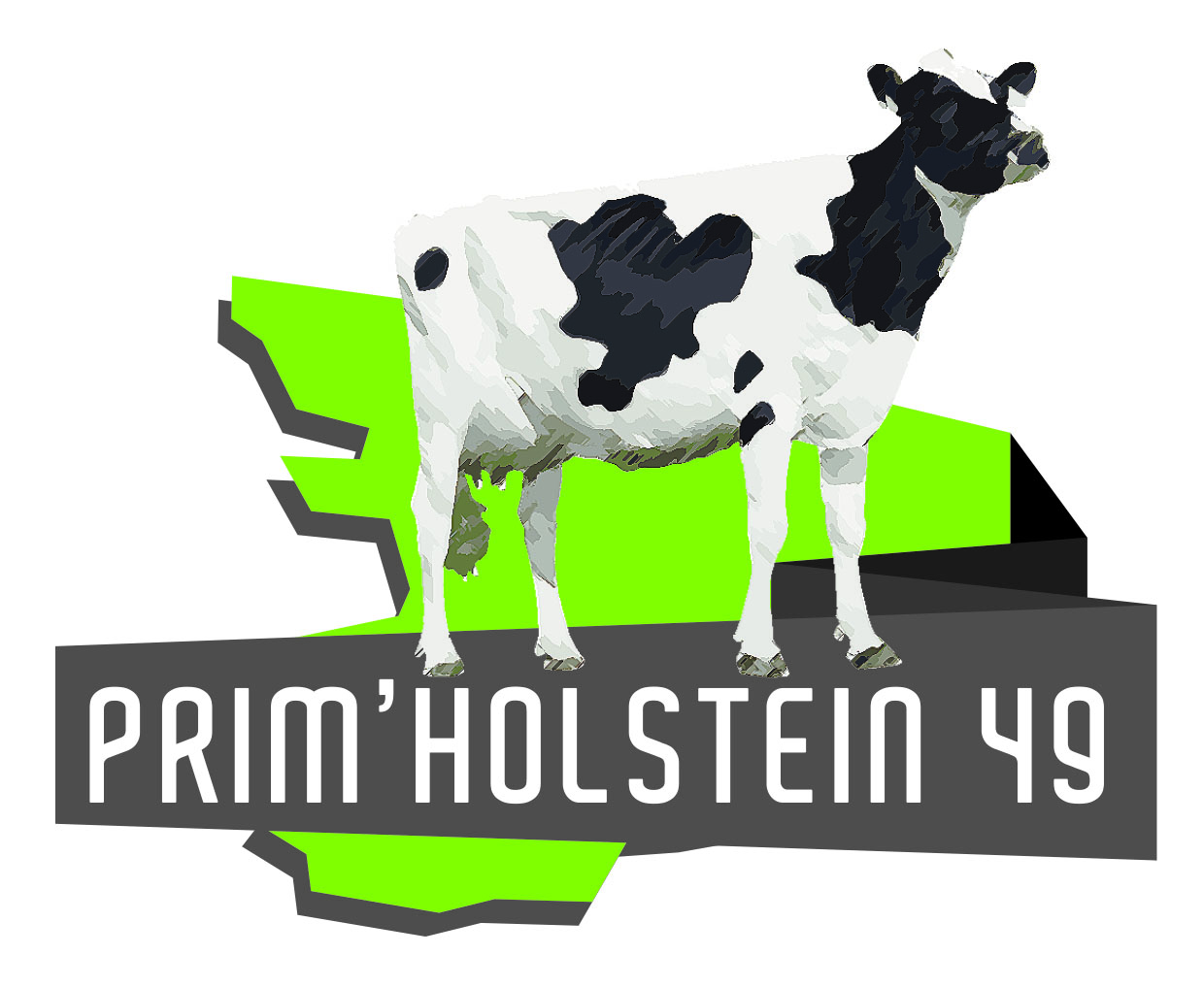 www.primholstein49.fr(partie à conserver)                                           COTISATIONNom ………………………….                             Prénom ……………………………………………Effectif vaches au contrôle :………………………………. x0.50€ = ……………………………Chèque n° :………………………………………                                                                                                                                                                 Le président,                                                                                                                                                                 Florent Poiron…………………………………………………………………………………………………………………………………………………………....................(À détacher et à retourner avec votre règlement)                                                                       BULLETIN D’ADHESION                                                                COTISATIONNom……………………........................                                                Prénom……………………………………………………..Raison sociale………………………………………………………………………Lieu dit………………………………………..                                               Commune………………………………………………….Tel :……………………………………………..Email :………………………………………….N°d’élevage :……………………………….Effectif vaches au contrôle :……………………………………..x0.50€ = …………………………………(règlement uniquement par chèque SVP)(1ere année d’installation : ½ cotisation)PLAFOND A 80 VL